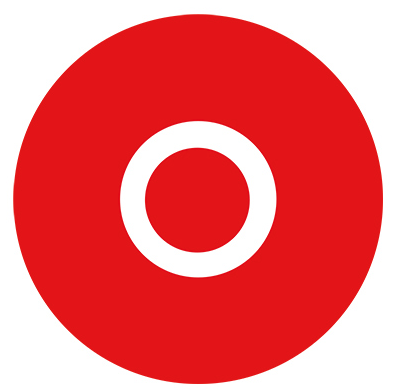 core1 s.r.o.Husovo náměstí 8040502, DěčínCzech Republic+420 608 984 294core1.agencyfacebook.com/core1.czinstagram.com/designbycore1core1 s.r.o.Husovo nám. 8040502, DěčínIČ: 04976959, DIČ: CZ04976959Zastoupení: Petr Hanuš - jednatel(dále jen "dodavatel")aStřední škola řemesel a služeb, Děčín IV, Ruská 147, příspěvková organizaceRuská 147/4640502, DěčínIČO: 00556807Zastoupení: Mgr. Tomáš Daněk - ředitel školy(dále jen "objednavatel")dodavatel a objednavatel společně jako "smluvní strany"uzavřely níže uvedeného dne, měsíce a roku podle § 2586 a násl. zákona č. 89/2012 Sb., občanský zákoník, tutoSmlouvu o dílodále jen „smlouva“Čl. I. Předmět smlouvyPředmětem smlouvy je vytvoření webových stránek Střední školy řemesel a služeb na doméně www.sosruska.cz a to na základě stvrzení platnosti této smlouvy podpisem obou stran a přílohy, která je nedílnou součástí této smlouvy a specifikuje bližší požadavky a cenu Objednatele na dílo.Čl. II. Podmínky a způsob provedeníDílo bude zhotoveno do 60 dnů ode dne podpisu smlouvy, dodání všech potřebných podkladů a schválení grafického návrhu. V případě prodlení zaviněného stranou Zhotovitele má Objednatel nárok na uplatnění penále ve výši 0,5 procent z ceny díla za každý den prodlení.Objednatel je povinen dodat zhotoviteli podklady nutné ke zhotovení díla v elektronické podobě (e-mail, diskové médium, flash paměť) a to neprodleně po podepsání smlouvy. Do těchto podkladů patří zejména poklady pro grafické zpracování webové prezentace jako logo a texty které budou umístěny ve webové prezentaci. Smlouva může být změněna pouze písemnou formou a za souhlasu obou smluvních stran.Čl. III. CenaZa dílo poskytnuté zhotovitelem na základě této smlouvy se objednatel zavazuje zaplatit částku 100.000,- Kč. Cena díla je uvedena bez DPH.Objednatel se zavazuje po podpisu této smlouvy zaplatit zálohu ve výši 40% ceny díla. Zbývající část ceny díla uhradí Objednatel při předání hotového díla. V případě prodlení Objednatele s placením bude účtována smluvní pokuta ve výši 0,1% dlužné částky za každý započatý kalendářní den prodlení.Čl. IV. Vady dílaObjednatel výsledek činnosti zhotovitele osobně prohlédne a zkontroluje při předání. Jestliže provedení díla neodpovídá výsledku určenému ve smlouvě a objednatel dílo odmítne v takovém stavu v souladu se zákonem převzít, má právo dílo vrátit zhotoviteli k přepracování, v rámci něhož zhotovitel v nezbytně nutném čase bezplatně odstraní vady díla.Pokud vady ani po přepracování nebudou odstraněny nebo nebude možno je vůbec odstranit, nemá objednatel povinnost dílo převzít a zaplatit zbylou část ceny díla podle části 3 této smlouvy. Záloha podle části 3 této smlouvy se nevrací.Dojde-li k převzetí díla Objednatelem, odpovídá Zhotovitel za vady díla v rozsahu záruky po dobu 24 měsíců. Záruka se vztahuje na funkčnost díla. V rámci záruky je zhotovitel povinen odstranit bezplatně závady, které nebyly způsobeny nepřiměřeným či nevhodným zacházením.Čl. V. Řešení sporůV případě vzniku sporu při provádění této smlouvy nebo v souvislosti s ní se zúčastněné strany budou snažit vyřešit jej vzájemným jednáním. Jakákoliv forma výpovědi smlouvy nemá žádný odkladný či rušící vliv na nutnost korektního vypořádání veškerých vzájemných závazků z této smlouvy plynoucích vykonaných do doby výpovědi smlouvy.V případě závažného porušování smluvních povinností jakoukoliv ze smluvních stran může strana druhá vypovědět tuto smlouvu s okamžitou platností. Zmíněná závažnost porušování smluvních povinností musí být prokazatelná a aktu okamžité výpovědi smlouvy musí předcházet písemné upozornění na neplnění povinností.Za závažné neplnění smluvních povinností je na jedné straně považováno nedodržování termínů, či požadavků díla a na druhé straně nedodržení splatnosti vystavené faktury, nebo nedodané podklady nutné ke zhotovení díla.Čl. VI. Vyšší mocZhotovitel není odpovědný za porušení svých povinností, jestliže prokáže, že toto porušení bylo způsobeno překážkou, kterou nemohl ovlivnit a ohledně které nelze rozumně předpokládat, že s ní mohl počítat v době uzavření smlouvy nebo že tuto překážku nebo její důsledky mohl odvrátit nebo překonat. Zhotovitel v případě porušení smlouvy musí okamžitě oznámit Objednateli překážku a její účinky na způsobilost poskytnout plnění. V těchto případech zajistí Zhotovitel náhradní řešení v nejbližším možném termínu.Čl. VII. Závěrečná ustanoveníV případě dokončení díla Zhotovitelem před uplynutím termínu vyzve Zhotovitel Objednatele k převzetí díla, a to písemně emailem. Smlouva je platná ode dne podpisu a je vyhotovena ve dvou vyhotoveních. Platnost smlouvy je možné ukončit dohodou, nebo okamžitou výpovědí z důvodu opakovaného závažného porušování smluvních povinností. Jakákoliv dohoda či výpověď musí mít vždy písemnou formu.Účastníci této smlouvy prohlašují, že si text smlouvy důkladně přečetli, s obsahem souhlasí a že tato smlouva byla uzavřena podle jejich skutečné, svobodné a vážné vůle, nikoliv v tísni a za nápadně nevýhodných podmínek a na důkaz toho pod ni připojují své podpisy.Tato smlouva bude v úplném znění uveřejněna prostřednictvím registru smluv postupem dle zákona č. 340/2015 Sb., ve znění pozdějších předpisů. Smluvní strany se dohodly na tom, že uveřejnění v registru smluv provede kupující ( objednavatel).